Διαδικασία Απαλλαγής ΦΠΑ για δαπάνες εξοπλισμού σε έργο χρηματοδοτούμενο από την ΕΥΡΩΠΑΙΚΗ ΕΠΙΤΡΟΠΗΣτα έργα που χρηματοδοτούνται από την Ευρωπαϊκή Επιτροπή, υπάρχει η δυνατότητα απαλλαγής ΦΠΑ βάσει της ΠΟΛ 1128/97, για δαπάνες επιστημονικού εξοπλισμού. Η διαδικασία που πρέπει να διεκπεραιωθεί εκ μέρους της Μονάδας προς την αρμόδια Δ.Ο.Υ. απαιτεί εκ μέρους του ΕΥ την υποβολή των κάτωθι:ΑΙΤΗΣΗ ΑΠΑΛΛΑΓΗΣ1) Υποβολή Αίτησης από ΕΥ – έντυπο Δ5 01 Ε 03  2) Πίνακας Ειδών όπου αναφέρονται τα είδη, η καθαρή αξία και ο ΦΠΑ3) Προτιμολόγιο 4) Υπεύθυνη Δήλωση ΕΥ περί 100% χρηματοδότησης του έργου από European Commission5) Grant Agreement και απλή μετάφραση (μόνο οι σελίδες με τα βασικά στοιχεία του έργου-τίτλος, διάρκειας, χρηματοδότηση και ο πίνακας με τον προϋπολογισμό) –υποβάλλεται μια φορά ανά έργο (παρακαλώ επικοινωνήστε με το Γραφείο Διαχείρισης Διεθνών Έργων για διευκρινίσεις μετάφρασης)ΚΛΕΙΣΙΜΟ ΑΠΑΛΛΑΓΗΣ (εντός 40 ημερών από την έκδοση του τιμολογίου)1) Κατάθεση εκ μέρους του ΕΥ  Βεβαίωσης έναρξης χρήσης – έντυπο Δ5-01-Ε-052) φωτοτυπία τιμολογίου3) φωτοτυπία πρακτικού παραλαβής4) Υπεύθυνη Δήλωση περί αρτιότητας και λειτουργικότητας των αγαθώνΓΕΝΙΚΕΣ ΟΔΗΓΙΕΣ ΕΛΕΓΧΟΥ ΔΑΠΑΝΗΣΗ τιμολόγηση να γίνεται πάντα μετά την βεβαίωση απαλλαγήςΤο τιμολόγιο να αναγράφει ΦΠΑ, την απόφαση απαλλαγής και τα σωστά είδη (όπως έχουν κατατεθεί στον πίνακα του αιτήματος απαλλαγής)Παραπομπή στο άρθρο της ΠΟΛ 1128/1997`Αρθρο 3 
Αγορά, εισαγωγή και ενδοκοινοτική απόκτηση αγαθών.1. Με την επιφύλαξη του άρθρου 2 της παρούσας, τα πρόσωπα του άρθρου 1 που προτίθενται να εισάγουν ή να αγοράσουν από το εσωτερικό της χώρας επενδυτικά αγαθά ή λαμβάνουν υπηρεσίες σχετικά με την εγκατάσταση και τη συναρμολόγηση αυτών, υποβάλλουν στον Προϊστάμενο της αρμόδιας για το Φ.Π.Α. ΔΟΥ. αίτηση με την οποία ζητούν έγκριση για εισαγωγή ή αγορά αγαθών ή λήψη υπηρεσιών χωρίς την καταβολή του αναλογούντος Φ.Π.Α.Στην αίτηση αυτή τα εν λόγω πρόσωπα επισυνάπτουν τα πιο κάτω δικαιολογητικά:α) αναλυτικό πίνακα εις διπλούν κατά Τελωνείο ή προμηθεύτρια επιχείρηση, στον οποίο αναγράφουν τα αγαθά τα οποία πρόκειται να εισάγουν ή να αγοράσουν από το εσωτερικό της χώρας, την ποσότητα και την αξία αυτών, το αρμόδιο τελωνείο εισαγωγής, το ονοματεπώνυμο ή επωνυμία και τη διεύθυνση της προμηθεύτριας επιχείρησης όταν πρόκειται για αγορά στο εσωτερικό, καθώς και τον ΑΦΜ και την αρμόδια ΔΟΥ της επιχείρησης αυτής.β) υπεύθυνου δήλωση του ν.1599/1986 στην οποία δηλώνεται υπεύθυνα ότι το δικαιούχο πρόσωπο του άρθρου 1 της παρούσας, έχει συμβληθεί με την Ευρωπαϊκή Επιτροπή για την εκτέλεση προγράμματος για λογαριασμό της, ο τόπος εγκατάστασης του, ότι πρόκειται για υποκείμενο στο Φ.Π.Α, πρόσωπο (ΑΦΜ) υπαγόμενο στο κανονικό καθεστώς Φ.Π.Α, και ότι τα αγαθά ή οι υπηρεσίες κατά περίπτωση που περιγράφονται στον ανωτέρω πίνακα είναι απαραίτητα για την πραγματοποίηση του ερευνητικού προγράμματος.γ) αναλυτικό πίνακα εις διπλούν, για τις λαμβανόμενες υπηρεσίες εγκατάστασης ή συναρμολόγησης στο εσωτερικό της χώρας, την αξία αυτών, το ονοματεπώνυμο ή επωνυμία και διεύθυνση του παρέχοντα, τον ΑΦΜ του και την αρμόδια ΔΟΥ.δ) Αντίγραφο της σχετικής σύμβαση ανάθεσης του προγράμματος από την Ευρωπαϊκή Επιτροπή, στην οποία αναφέρεται ρητά το ποσοστό συμμετοχής της στο πρόγραμμα καθώς και η διάρκεια αυτού.ε) Αντίγραφο της σύμβασης εκχώρησης, σε περίπτωση που η εκτέλεση (μερικά ή ολικά) του προγράμματος εκχωρείται από τον ανάδοχο σε άλλο πρόσωπο του άρθρου 1 της παρούσας.2. Ο Προϊστάμενος της αρμόδιας ΔΟΥ του αναδόχου, αφού διαπιστώσει ότι συντρέχουν οι προϋποθέσεις των άρθρων 1 και 2 της παρούσας, χορηγεί βεβαίωση για τη συνδρομή των προϋποθέσεων παράδοσης στον αιτούντα χωρίς Φ.Π.Α, των αγαθών ή υπηρεσιών που αναγράφονται στον ανωτέρω κατά περίπτωση πίνακα, επισυνάπτοντας σ? αυτή θεωρημένο αντίτυπο του πίνακα αυτού.Η βεβαίωση αυτή προσαρτάται στο σχετικό τελωνειακό παραστατικό ή κατά περίπτωση στο στέλεχος του τιμολογίου του προμηθευτή των αγαθών ή του παρέχοντα τις υπηρεσίες.3. Σε περίπτωση εισαγωγής, το αρμόδιο Τελωνείο, στο οικείο παραστατικό χρεώνει τον αναλογούντα Φ.Π.Α., τον οποίο όμως δεν εισπράττει, αναγράφοντας σ? αυτό την ένδειξη "Ο ΑΝΑΛΟΓΩΝ Φ.Π.Α. ΘΑ ΚΑΤΑΒΛΗΘΕΙ ΜΕ ΤΗΝ ΠΕΡΙΟΔΙΚΗ ΔΗΛΩΣΗ ΤΟΥ............ΒΑΣΕΙ ΤΗΣ.........................ΑΥΟ".Αντίγραφο του παραστατικού αυτού, αποστέλλει εντός μηνός από τον τελωνισμό στη ΔΟΥ η οποία έχει εκδόσει την ανωτέρω βεβαίωση.4. Η προμηθεύτρια επιχείρηση των αγαθών ή η παρέχουσα τις υπηρεσίες εγκατάστασης ή συναρμολόγησης, εκδίδει το υπό του ΚΒΣ προβλεπόμενο φορολογικό στοιχείο, στο οποίο χρεώνει και τον αναλογούντα Φ.Π.Α, τον οποίο δεν εισπράττει, αναγράφοντας σ? αυτό την ένδειξη "ΔΕΝ ΕΙΣΠΡΑΤΤΕΤΑΙ Φ.Π.Α. ΥΠΟΧΡΕΟΣ ΓΙΑ ΤΗΝ ΚΑΤΑΒΟΛΗ ΤΟΥ ΕΙΝΑΙ " ΤΟ ........................... ΜΕ ΤΗΝ ΠΕΡΙΟΔΙΚΗ ΔΗΛΩΣΗ ΒΑΣΕΙ ΤΗΣ ΑΡΙΘ....................................ΑΥΟ".5. Ο αγοραστής -πρόσωπο του άρθρου 1της παρούσας, προσκομίζει στον προϊστάμενο της αρμόδιας ΔΟΥ που έχει εκδόσει την ανωτέρω βεβαίωση, αντίγραφο του φορολογικού στοιχείου που εξέδωσε η προμηθεύτρια αγαθών ή υπηρεσιών επιχείρηση εντός μηνός από την ημερομηνία έκδοσης του.6. Ο Προϊστάμενος της αρμόδιας ΔΟΥ, παρακολουθεί την εκτέλεση των εργασιών και διενεργεί έλεγχο για να διαπιστώσει αν τα αγαθά που αποκτήθηκαν χωρίς Φ.Π.Α έχουν εγκατασταθεί στον τόπο που δηλώθηκε, ότι δεν πωλήθηκαν και ότι έχουν σωστά καταχωρηθεί και περιληφθεί στην περιοδική δήλωση της οικείας φορολογικής περιόδου.7. Τα πρόσωπα του άρθρου 1 της παρούσας, ως αγοραστές εισαγωγείς υποχρεούνται να γνωστοποιούν εγγράφως στον προϊστάμενο της αρμόδιας ΔΟΥ τον χρόνο έναρξης χρησιμοποίησης των επενδυτικών αγαθών, το βραδύτερο εντός δέκα (10) ήμερων από την έναρξη λειτουργίας τους.8. Σε περίπτωση πώλησης των επενδυτικών αγαθών που αποκτήθηκαν, σύμφωνα με την παρούσα απόφαση, χωρίς Φ.Π.Α. πριν από τη χρησιμοποίηση τους, τα πρόσωπα του άρθρου 1 της παρούσας, υποχρεούνται να καταβάλλουν στο δημόσιο το Φ.Π.Α, που αναλογεί στην πώληση αυτή, καθώς και πρόστιμο ισόποσο του φόρου που αναλογούσε στην εισαγωγή ή στην αγορά, από το εσωτερικό της χώρας, των επενδυτικών αγαθών. Για το πρόστιμο αυτό, δεν έχουν εφαρμογή οι διατάξεις του άρθρου 42 του ν.1642/86.Σε περίπτωση πώλησης των επενδυτικών αγαθών ή τη χρησιμοποίηση τους σε αφορολόγητη δραστηριότητα, εντός πενταετίας από την πραγματοποίηση της δαπάνης για την απόκτηση τους, ενεργείται διακανονισμός με την εκκαθαριστική δήλωση της οικείας διαχειριστικής περιόδου. Σε περίπτωση που κατά τη διάρκεια ζωής του επενδυτικού αγαθού και μετά τη λήξη της πενταετίας διακανονισμού, το συγκεκριμένο επενδυτικό αγαθό χρησιμοποιείται σε αφορολόγητη δραστηριότητα, ή διατίθεται χωρίς αντάλλαγμα καθοιονδήποτε τρόπο, έχουν εφαρμογή οι διατάξεις περί αυτοπαράδοσης (άρθρο 7 παραγρ.2 περιπτ. α και β σε συνδυασμό με το άρθρο 15 παραγρ.2 περιπτ. α) του ν.1642/86.9. Για τις ενδοκοινοτικές αποκτήσεις αγαθών που πραγματοποιούν τα πρόσωπα του άρθρου 1 της παρούσας, τα οποία αποστέλλονται ή μεταφέρονται από άλλο κράτος μέλος, υποχρεούνται να εγγραφούν στο σύστημα VIES και να κοινοποιούν στον αλλοδαπό προμηθευτή τους τον ΑΦΜ που τους χορηγήθηκε με το πρόθεμα ΕL.Η απαλλασσόμενη από το Φ.Π.Α πράξη στη χώρα προέλευσης, αποτελεί για τα εν λόγω πρόσωπα αντικείμενο ενδοκοινοτικής απόκτησης στην Ελλάδα.Για τη δήλωση και απεικόνιση των αγαθών αυτών στο έντυπο της περιοδικής δήλωσης των πράξεων αυτών, εφαρμόζονται ανάλογα οι διατάξεις του άρθρου 6 της παρούσας.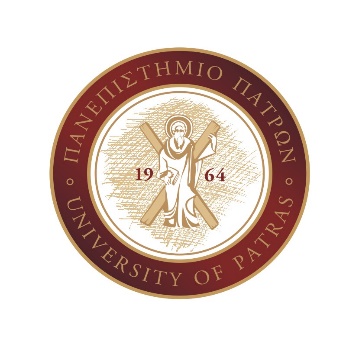 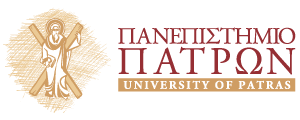 ΕΙΔΙΚΟΣ ΛΟΓΑΡΙΑΣΜΟΣΚΟΝΔΥΛΙΩΝ ΕΡΕΥΝΑΣSpecial Accountfor Research Funds